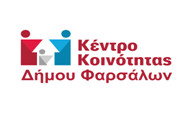 ΣΩΣΤΗ ΧΡΗΣΗ ΜΑΣΚΑΣΚατόπιν ανακοινώσεως από την Ελληνική Κυβέρνηση, και κυρίως των ενημερώσεων για την πορεία του Covid19 στην Ελλάδα η νοσηλεύτρια του Παραρτήματος Ρομά  Βακαλούλη Αθανασία πληροφόρησε όσους επισκέφθηκαν το χώρο του Παραρτήματος Ρομά ότι θα πρέπει να παραμένουν σε επιφυλακή, να τηρούνε τα μέτρα ασφαλείας ώστε να συμβάλλουν στη μείωση της διασποράς του ιού από την δική τους μεριά και κυρίως να προστατεύουν τα άτομα που ανήκουν στις ευπαθείς ομάδες. Η ενημέρωση έγινε από τις 27/08/2020 έως 31/08/2020 αφορούσε το απαραίτητο χρήσης μάσκας και ότι δεν θα πρέπει να την ξεχνούν ποτέ κυρίως κατά την επίσκεψη σε κοινόχρηστους χώρους ή σε δημόσιες υπηρεσίες. Τονίστηκε η σωστή χρήση μάσκας με μέλημά να μείνουμε ασφαλείς και έγινε ανάλυση στη διαδικασία που πρέπει να ακολουθούμε κατά την τοποθέτηση όσο και κατά την αφαίρεση.Παρακάτω αναλύονται τα βασικά σημεία χρήσης μάσκας.  Η μάσκα πρέπει να καλύπτει το στόμα και τη μύτη.Δεν αγγίζουμε το μπροστινό μέρος της μάσκας.Πλένουμε τα χέρια μας πριν βάλουμε και αφού βγάλουμε τη μάσκα.Το Κέντρο Κοινότητας του Δήμου Φαρσάλων εντάσσεται στο επιχειρησιακό «Περιφερειακό Επιχειρησιακό Πρόγραμμα Θεσσαλίας 2014-2020» και συγχρηματοδοτείται από το Ευρωπαϊκό Κοινωνικό Ταμείο.
Για πληροφορίες σχετικά με τις παρεχόμενες υπηρεσίες και τις δράσεις του Κέντρου Κοινότητας:
-Ισόγειο Δημαρχιακού Καταστήματος, Πλατεία Δημαρχείου, Τ.Κ. 40300, Φάρσαλα, Τηλ. 2491350161,e-mail: k.koinotitas@dimosfarsalon.gr
-Παράρτημα Ρομά: Οικισμός Λυόμενων Κατοικιών Ρομά, 3η Πτέρυγα Εργατικών Κατοικιών,Τηλ.2491025805,e-mail: kkoinothtas_roma@dimosfarsalon.grΗ εξυπηρέτηση του κοινού γίνεται καθημερινά, τις εργάσιμες ημέρες και ώρες: 7:30π.μ. έως 15:30μ.μ.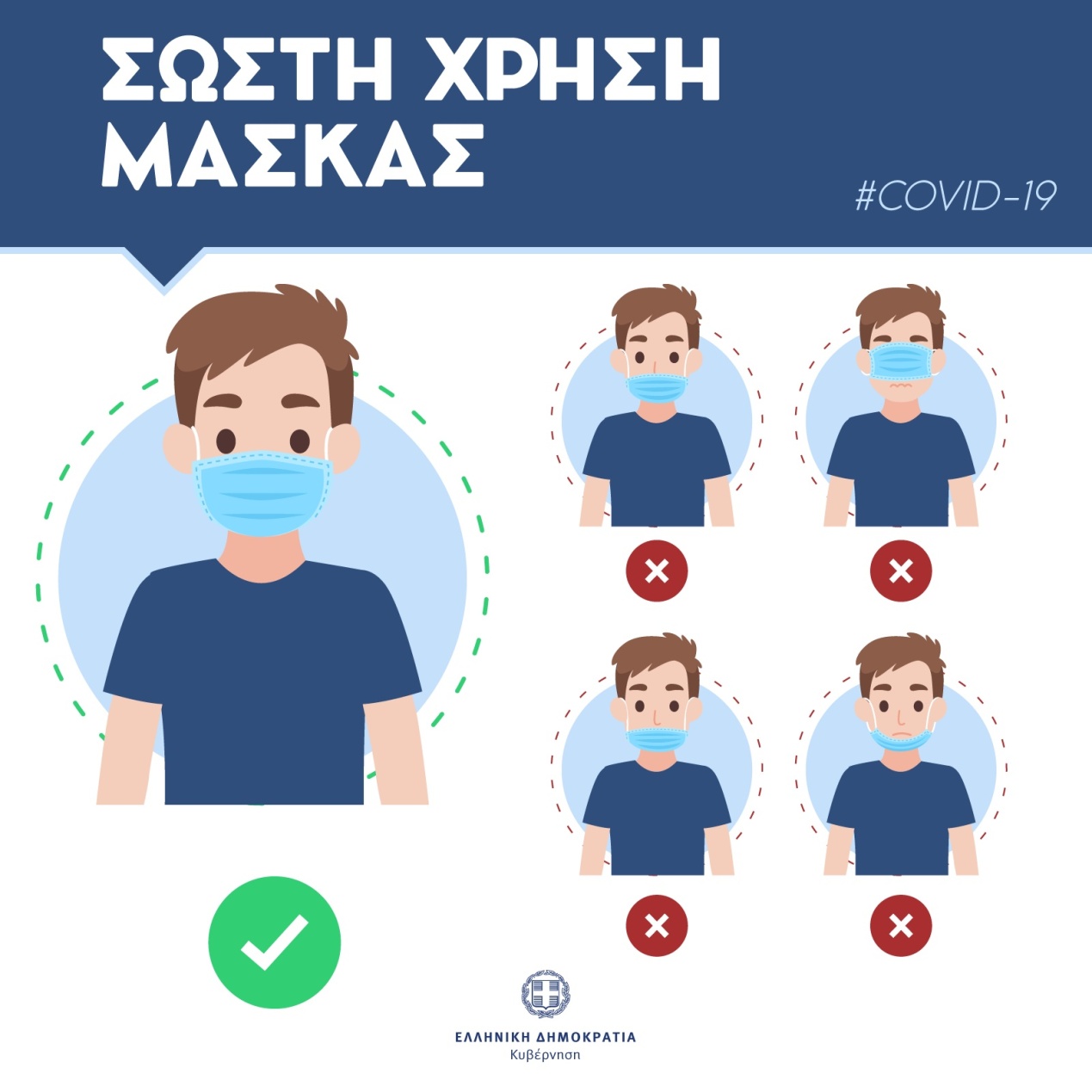 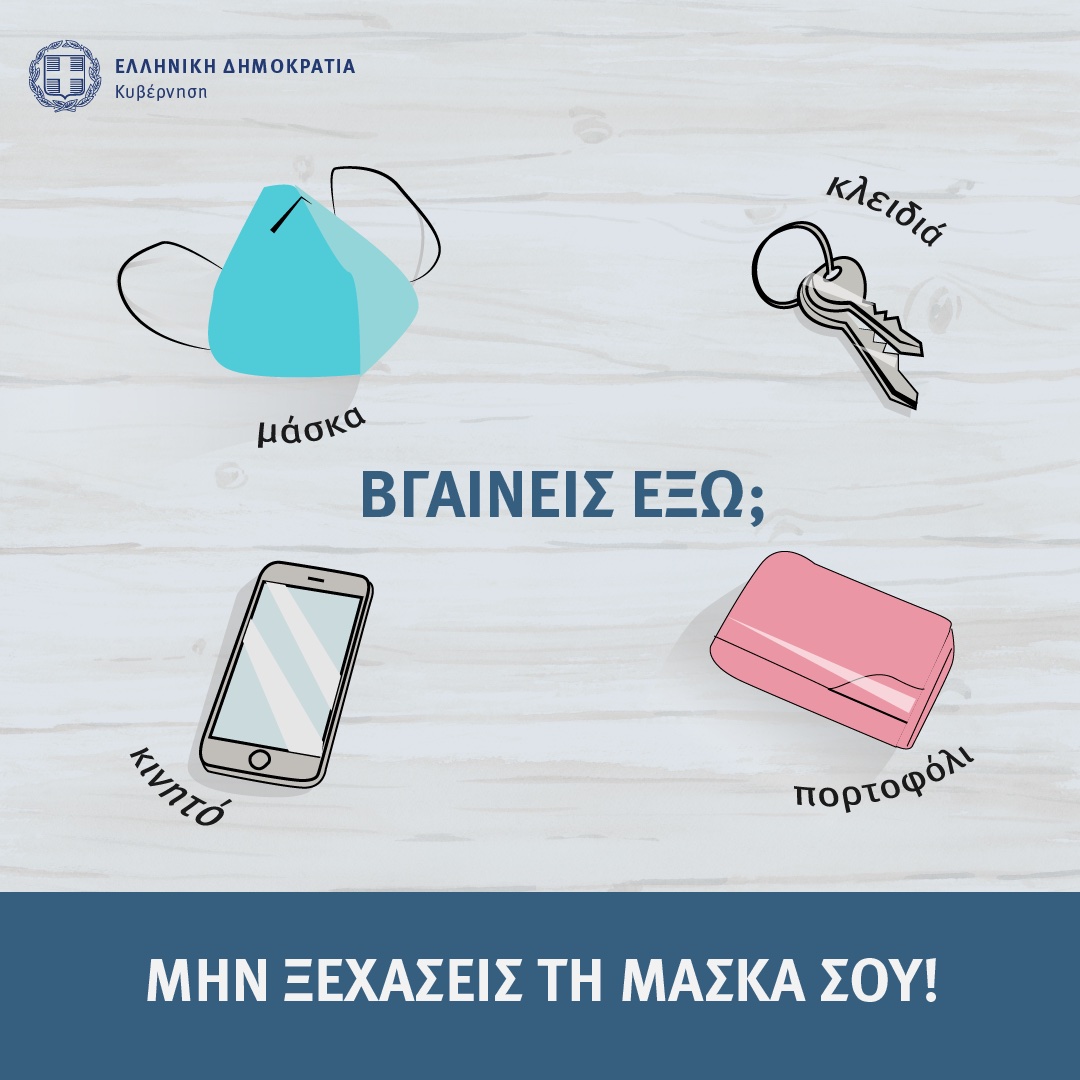 